Naam:                                              Datum:De wet van OhmOnderzoek het verband tussen spanning, stroomsterkte en weerstand. InleidingIn de les hebben we de grootheden spanning en stroomsterkte al besproken.We weten dat we voor een stroomkring een spanningsbron (bijvoorbeeld een batterij), snoeren en een verbruiker (bijvoorbeeld een lampje) nodig hebben.Maar wat is nu de invloed van een verbruiker op de grootte van de stroomsterkte?Wat is het verschil tussen een wasdroger en een lamp? Daarvoor voeren we de grootheid weerstand in.Bekijk eerst een filmpje om je kennis weer op te frissen en bestudeer dan de theorie.Elektriciteit: Modellen voor spanning en stroom http://www.mrvanbakel.nl/2. TheorieHieronder vind je drie stukjes tekst. Elk stukje behandelt een grootheid.Na het lezen van deze teksten ga je de inhoud van de teksten en het filmpje die je gezien hebt verwerken in een conceptmap.Een conceptmap lijkt op een mindmap, maar is toch wat anders. In een conceptmap leg je je kennis en inzichten met betrekking begrippen (bijvoorbeeld grootheden en eenheden) en de verbanden daartussen vast. Bijvoorbeeld volt is de eenheid van spanning.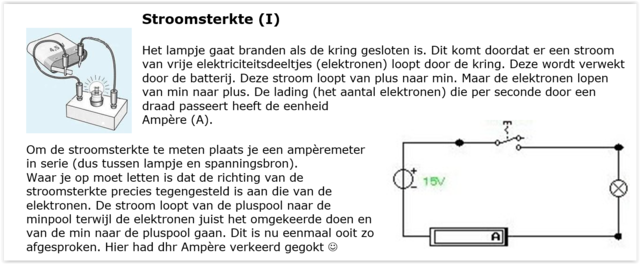 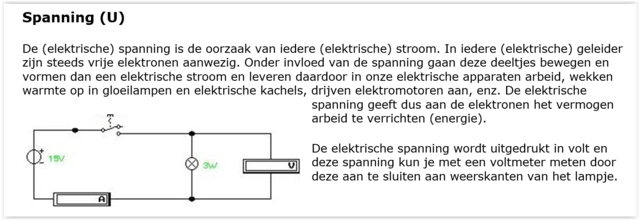 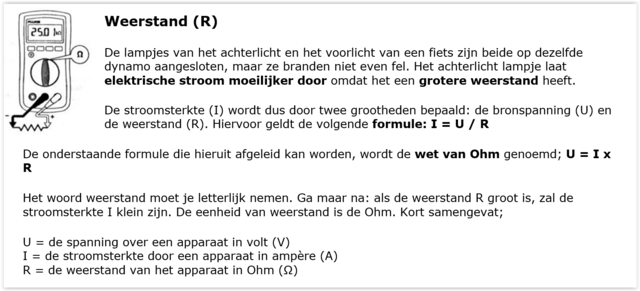 Maak hieronder een conceptmap van je kennis over de grootheden spanning, stroomsterkte en weerstand. Schrijf eerst de belangrijkste concepten hieronder en dan de pijlen met de verbanden.Breidt daarna de map uit met de andere concepten.Lijst met conceptenspanningstroomsterkteweerstandvoltampèreohmvoltmeterampèremeterUIReen apparaatelektronenstromende ladingLijst met verbandenzijnwordt gemeten metmeet je in de eenheidis afhankelijk vanis eenheid vanis grootheid vanis symbool vanis eigenschap vanConceptmap3. OnderzoekJe hebt al een beeld over spanning, stroomsterkte en weerstand. Nu ga je onderzoeken of dat beeld klopt. Eerst maak je hypotheses.Dat doe je in de vorm van een stelling.Een voorbeeld van een stelling:als de snelheid  groter is dan wordt de afstand groter bij hetzelfde tijdsverloop.Maak hieronder één of meerdere stellingen met behulp van de grootheden spanning, stroomsterkte en weerstand.Met behulp van je onderzoek ga je dan onderzoeken of je stellingen juist of onjuist zijn.TermenHypothesesOnderzoek hoe de wet van Ohm werkt.Hieronder zie je een stroomkring bestaande uit spanningsbron (één of meerdere batterijen), snoeren en een weerstand.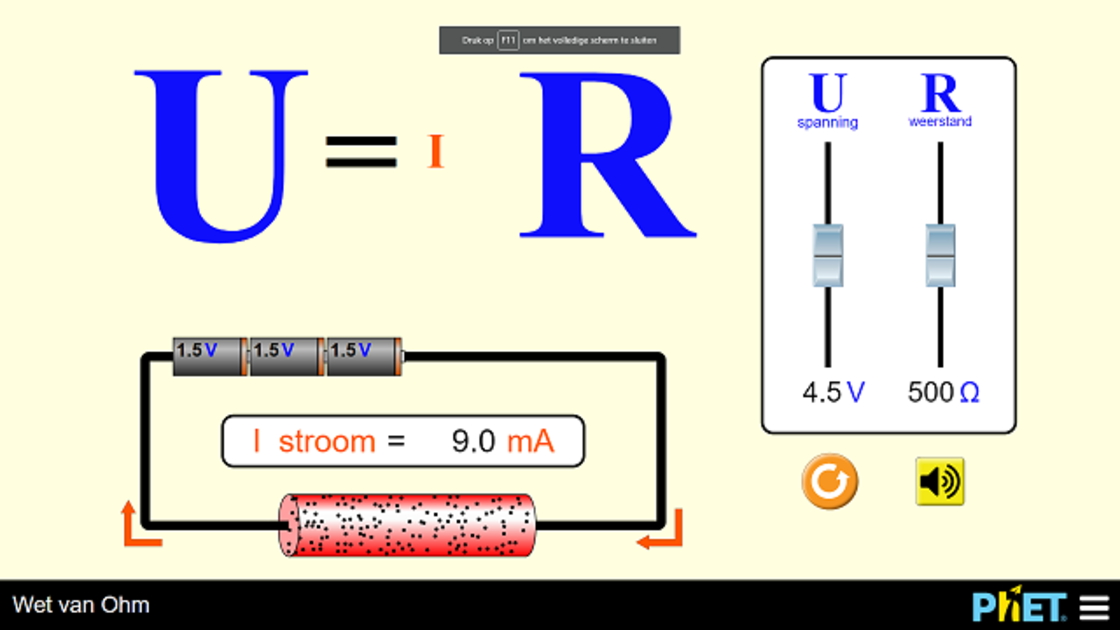 https://phet.colorado.edu/nl/simulation/ohms-lawHet verband tussen spanning U, stroomsterkte I en weerstand R wordt weergegeven in de wet van Ohm.Elk apparaat heeft bepaalde weerstand. Wat gebeurt er als je de spanning (in volt) verandert? Wat gebeurt er als je het apparaat vervangt en dus de weerstand verandert?Je hebt twee experimenten uitgevoerd. De resultaten daarvan kun je in volgende tabellen noteren.Spanning in V    Stroomsterkte in mA0                         01,5                      153                         304,5                      456                         607,5                      75Spanning in V     Stroomsterkte in mA01,534,567,5Je kan die tabellen in een diagram plaatsen.Zet horizontaal de spanning (dit is de variabele die je in het experiment hebt gewijzigd) en verticaal de stroomsterkte (dit is de variabele die je in het experiment hebt gemeten).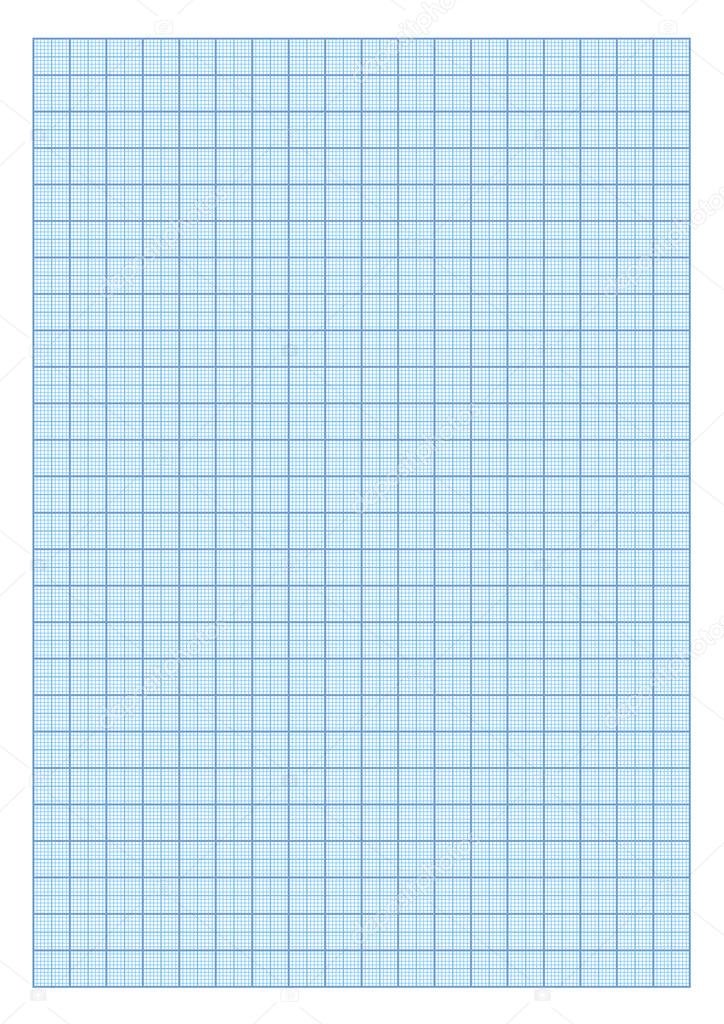 4. ConclusieKomen de metingen van je experimenten overeen met je verwachtingen zoals je dat in je hypotheses hebben voorspeld?Hypotheses/vragenOnderzoekAls spanning groter wordt dan wordt de stroomsterkte groter bij gelijkblijvende weerstandAls de weerstand groter wordt dan wordt de stroomsterkte kleiner bij gelijkblijvende spanning
Leg uit wat je vertrouwen in de hypotheses heeft veranderd.5. DiscussieHieronder vraag ik je naar je mening over deze opdracht.Reflecteren over het gebruik van de verschillende fasenReflecteren is het nadenken over wat je hebt gedaan en de keuzes die zijn gemaakt. Beantwoord de volgende vragen:Aan welke fase heb je meer/minder tijd besteed? Geef daarbij aan waarom dat zo is gegaan, vond je het moeilijk of juist gemakkelijk.Wat vond je van het leren met een virtueel lab. Vond je deze manier van leren leuk, of werk je liever in de klas met klassikale uitleg? Heb je ervan kunnen leren wat de wet van Ohm betekent?UHoe beoordeel je je werkhouding en inzet? Wat zou je bij een volgende onderwerp anders aanpakken / doen? Waarover ben je juist wel tevreden?6. Oefenen met de wet van OhmNu kan je oefenen met de formule die hoort bij de wet van Ohm:U = I x R 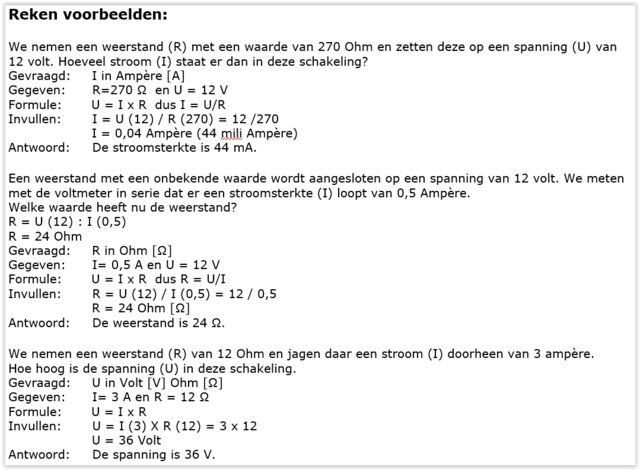 V = A x ohmR = U / I Ohm = V/AI = U / R A = V / ohmHieronder vind je een paar rekenvoorbeelden.Kijk goed naar de structuur:Gevraagd - Gegeven - Formule - Invullen en rekenen - Antwoord.Denk aan het gebruik van eenheden!Vraag 1 a.In een stroomkring is een lampje aangesloten op een batterij van 6 V. Je meet een stroom van 0,4 A. Bereken de weerstand van dit lampje.GevraagdGegevenFormuleInvullen en rekenen AntwoordVraag 1 b.In dezelfde stroomkring voeg je in serie nog een batterij van 6 V toe. Bereken de stroomsterkte.IVraag 1c.Wat kun je zeggen van de totale weerstand van weerstanden in een serieschakeling?De elektronen moeten door beide weerstanden heen.Vraag  2.De weerstand van een wasdroger is 20 Ohm en wordt aangesloten op het stopcontact in de bijkeuken.Bereken de stroomsterkte door deze droger.Gebruik bij het oplossen de netspanning die in huis over een stopcontact staat.Vraag 3a.In een stroomkring zijn een batterij van 12 V, een weerstand R1=20 ohm en een weerstand R2=40 ohm in serie aangesloten. Bereken de stroomsterkte door R1.Gebruik je antwoord van vraag 2.Vraag 3b.Bereken de spanning over de weerstand R1.Gebruik je antwoord van vraag 3a.AlsDan wordtDan blijftBij gelijkblijvendegroter wordtkleiner wordtgelijk blijftenkleinerde spanningde stroomsterktede weerstandSchrijf een eigen term:AlsspanninggroterDan wordtstroomsterktegroterBij gelijkblijvendeweerstandArgumentatie